                                                               РЕШЕНИЕ  №  37-3                                        ЧЕЧИМОт 25 октября 2017 года                                                                                              с. Огневка   Об отмене решения  Совета депутатов МО Огневское сельское поселение от 16.09.2016 № 27-1 «О предоставлении  лицами, замещающими муниципальные должности, сведений о доходах и расходах, об имуществе и обязательствах имущественного характера и о комиссии по контролю за достоверностью сведений о доходах, об имуществе и обязательствах имущественного характера»В соответствии с  Федеральным законом от 06.10.2003 N 131-ФЗ "Об общих принципах организации местного самоуправления в Российской Федерации" Федеральным законом от 03.04.2017 № 64-ФЗ,  Уставом Огневского сельского поселения, на основании протеста прокуратуры Усть-Коксинского района  от 18.10.2017 № 07-03-2017  сельский  Совет депутатов  РЕШИЛ:1.   Отменить решение  Совета депутатов МО Огневское сельское поселение от 16.09.2016 № 27-1 «О предоставлении  лицами, замещающими муниципальные должности, сведений о доходах и расходах, об имуществе и обязательствах имущественного характера и о комиссии по контролю за достоверностью сведений о доходах, об имуществе и обязательствах имущественного характера».2. Настоящее решение  обнародовать в установленном порядке,   разместить на странице сельского поселения. Глава МО Огневское сельское поселение                                                         Л.В.Конопля РЕСПУБЛИКА АЛТАЙ УСТЬ-КОКСИНСКИЙ РАЙОНСЕЛЬСКИЙ СОВЕТ ДЕПУТАТОВ  ОГНЕВСКОГО СЕЛЬСКОГО  ПОСЕЛЕНИЯ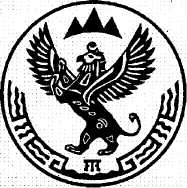 АЛТАЙ РЕСПУБЛИКАКОКСУУ-ООЗЫ АЙМАК ДЕПУТАТАРДЫНГ JУРТ                 СОВЕДИНИНГ АДМИНИСТРАЦИЯЗЫШкольная  ул. д. 12 с. Усть Кокса Республика Алтай 649477 тел.8(38848) 21-4-67,факс.8(38848) 21-3-80, E-mail: Oghnievka@mail.ruШкольная  ул. д. 12 с. Усть Кокса Республика Алтай 649477 тел.8(38848) 21-4-67,факс.8(38848) 21-3-80, E-mail: Oghnievka@mail.ruШкольная  ул. д. 12 с. Усть Кокса Республика Алтай 649477 тел.8(38848) 21-4-67,факс.8(38848) 21-3-80, E-mail: Oghnievka@mail.ru